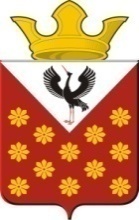 Свердловская областьБайкаловский районПостановлениеглавы муниципального образованияКраснополянское сельское поселениеот  01 июня  2018 года  №  90           О внесении изменении в Постановление Главы муниципального образования Краснополянское сельское поселение № 256 от 29.12.2017 «Об утверждении значения  базового норматива затрат на оказание муниципальных услуг, значения  нормативных затрат на оказание муниципальных слуг, значения нормативных затрат на выполнение работ муниципального бюджетного учреждения «Культурно-досуговый центр Краснополянского сельского поселения», значения отраслевого корректирующего коэффициента и значения затрат на уплату налогов, в качестве объекта налогообложения по которым признается имущество учреждения, на 2018 год и плановый период 2019 и 2020 годов»	В соответствии с Постановлением Главы МО Краснополянское сельское поселение от 16.11.2015 г. №240 «Об утверждении Порядка определения нормативных затрат на оказание муниципальных услуг, работ, применяемых при расчете объема финансового обеспечения выполнения муниципального задания на оказание муниципальных услуг (выполнение работ) муниципальными учреждениями МО Краснополянское сельское поселение».ПОСТАНОВЛЯЮ:        1.    абзац 8 подпункта 3 пункта 1 изложить в новой редакции:  - «Формирование, учет, изучение, обеспечение физического сохранения и безопасности фондов библиотеки» - 426 995 рублей на 2018 год (приложение № 5)2.    Постановление вступает в силу с момента его подписания.        3. Контроль за исполнением настоящего Постановления возложить на заместителя Главы администрации (по социальным вопросам) Нуртазинову А.Б.Глава муниципального образованияКраснополянское сельское поселение           	                       Л.А. Федотова